STUDENT NAME: __________________________________________________________________INSTITUTION: _________________________ GRADE/LIC. LEVEL:____AGE___DOB________INSTITUTION MAILING ADDRESS: _________________________________________________NAME OF PARENT(S) OR GUARDIAN(S) (If under 18)Name(s) & Relationship   _____________________________________________________________HOME ADDRESS____________________________ CITY ___________________ _ZIP_________PHONES:   HOME _________________ CELL__________________ WORK ___________________________________________________________________________________________________Student and Parent/Guardian (If under 18) initialing (in the ___ ___ ___ provided) and signing the document indicates that you attest that the information provided is true, correct and accurate.Student and if student is under 18 parent(s)/guardian(s) have read and understands the Overview of the Program _____   _____ _____ Understands scholarship is for all degree, certificate or license program that will apply to the horticulture field _____   _____  _____Student is of the highest moral and ethical character, and has not had behavior infractions, nor been suspended or expelled from this or any other school or organization.  _____   _____  _____Student has a 2.5 or higher GPA.  _____   _____  _____Is actively involved in extra or co-curricular activities in school and/or the community _____   _____ _____Has exceptional leadership skills and potential, and uses those skills _____   _____ _____Student understands must provide proof of High School graduation _____   _____  _____Student understands must provide beyond High School documentation _____   _____ _____  Will be enrolled (degree, certificate or license program) as Student for the 2021 year. _____   _____  _____Student understands this scholarship MUST be used at a local institution _____   _____ _____Will complete and submit all required forms, documents and photos and the 300-word essay by the deadline date specified.  _____   _____  _____Student understands that if they are award the scholarship, the money will be deposited with the Institutions Development Department.  (Funds are NOT given directly to the student).The student must provide proof of registration and their student number _____   _____  _____If the student fails to register or drops the course, the scholarship money will be forfeited. _____   _____  _____Student understands that the scholarship is for tuition, books, fees and/or certificate or license only.  _____   _____  _____Student MUST provide Nueces Master Gardener with proof of course completion mailed from institution. _____   _____  _____Student and Parent(s)/Guardian(s) (if under 18) MUST attend the NMG December Graduation Program _____   _____  _____Student understands is responsible for getting documents, signatures and forwarding of all materials.  Completeness is absolutely essential and is part of the committee evaluation process for the scholarship. _____   _____  _____Students who successfully complete the course, certificate or license program can apply for a follow-on scholarship.Student and Parent(s)/Guardian(s) pledge to honor the entirety of this contract _____   _____  _____Complete or Check all blocks that apply.STUDENT SIGNATURE: _____________________________________________________PRI NT NAME__________________________________________DATE_______________PARENT/GAURDIAN SIGNATURE: __________________________________________PRI NT NAME__________________________________________DATE_______________PARENT/GUARDIAN SIGNATURE: __________________________________________PRI NT NAME__________________________________________DATE_______________Degree/Certificate/License Advisor Certify: Sign above line and print below   _________________________________________________                         ______________________                                                                                                                                   DateInstitution Development Director Endorse: Sign above line and print below   _________________________________________________                         ______________________                                                                                                                                   DateRECOMMENDATION SCANNED AND EMAILED BY May 15, 2021. GPACollege Transcript, Certificate, LicenseBotanical or Gardening CoursesAP Courses PassedExtra-Curricular ProgramsCo-Curricular ProgramsHonor or Other SocietiesSchool Clubs and/or OrganizationsSports and other Organized ActivitiesVolunteer ActivitiesNon-School Organizations, Clubs, ActivitiesAwards, Honors or RecognitionsEMAIL TO:  Nueces Master Gardeners, Inc.	        Attn: 2021 Scholarship Committee                      NuecesMasterGardener@gmail.com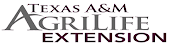 CONTACT PERSON:  Scholarship Program Chairman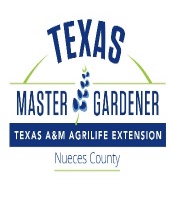 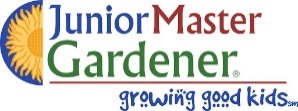 